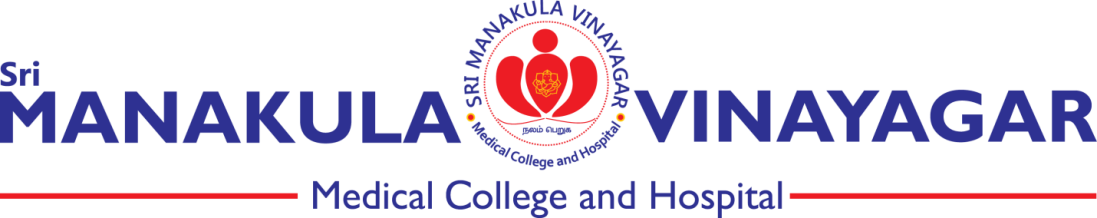 CHECK LIST(FOR OFFICE PURPOSE ONLY)Reference No:Authorship: First author or corresponding author  / second author / othersStudy setting at Sri Manakula Vinayagar Medical College and Hospital:  Yes / NoObtained clearance from Research / Ethics Committee:   Yes / NoIndexation: PUBMED / SCOPUS / Web of Science / UGC CareRecommended for Article Processing Charges:     Yes / NoAmount recommended in words:       ___________________________________________________________________________Verified by IQAC CoordinatorApproved by DIRECTOR / DEANFOR OFFICE USE ONLYPayment Details Amount Paid (cash /cheque): Received by (name, date and signature):Accounts officer:                                                                                        REGISTRAR